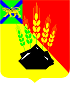 АДМИНИСТРАЦИЯ МИХАЙЛОВСКОГО МУНИЦИПАЛЬНОГО РАЙОНА ПОСТАНОВЛЕНИЕ 
01.02.2019                                              с. Михайловка                                                    № 77-паОб утверждении перечня объектов, в отношении которыхпланируется заключение концессионных соглашенийВ соответствии со ст. 15 Федерального закона РФ от 06.10.2003 № 131-ФЗ «Об общих принципах организации местного самоуправления в Российской Федерации», Федеральным законом РФ от 21.07.2005 № 115-ФЗ «О концессионных соглашениях», постановлением Правительства РФ от 18.01.2014 № 37 «О внесении изменений в типовое концессионное соглашение в отношении систем коммунальной инфраструктуры и иных объектов коммунального хозяйства, в том числе объектов водо-, тепло-, газо- и энергоснабжения, водоотведения, очистки сточных вод, переработки и утилизации (захоронения) бытовых отходов, объектов, предназначенных для освещения территорий городских и сельских поселений, объектов, предназначенных для благоустройства территорий, а также объектов социально-бытового назначения» администрация Михайловского муниципального района ПОСТАНОВЛЯЕТ:1. Утвердить Перечень объектов теплоснабжения, находящихся в собственности Михайловского муниципального района Приморского края, в отношении которых планируется заключение концессионных соглашений (прилагается).2. Муниципальному казенному учреждению «Управление по организационно-техническому обеспечению деятельности администрации Михайловского муниципального района» (Хачатрян) разместить настоящее постановление на официальном сайте администрации Михайловского муниципального района.3. Настоящее постановление вступает в силу с момента его опубликования.4. Контроль за исполнением настоящего постановления возложить на первого заместителя главы администрации Зубок П.А.Глава Михайловского муниципального района –Глава администрации района                                                    В.В. АрхиповПриложениек постановлению администрацииМихайловского муниципального районаот 01.02.2019 № 77-паПеречень объектов теплоснабженияи входящего в их состав оборудования№ п/пНаименование объектаМестонахождение объектаПлощадь, протяженность, кв.м/мГод ввода в эксплуатацию1Котельнаяс. Абрамовка, ул. Советская, 26-а30,3 кв. м20142Тепловая сетьс. Ивановка100,2 м19763Тепловая сетьс. Ивановка283,12 м19754Центральная котельнаяпос. Горное, ул. Лесная, 6253,2 кв. м19625Тепловая сетьпос. Горное3539,55 м19626Дизель-генератор GF2-100пос. Горное, ул. Лесная, 61 шт.20117Котел Квм-0,63пос. Горное, ул. Лесная, 62 шт.20028Котел Квм-0,63пос. Горное, ул. Лесная, 62 шт.20039Транспортер золоудаленияпос. Горное, ул. Лесная, 61 шт.200610Транспортер углеподачипос. Горное, ул. Лесная, 62 шт.200511Циклон ЦН-40пос. Горное, ул. Лесная, 61 шт.200512Счетчик воды СТВГ-1-80пос. Горное, ул. Лесная, 61 шт.199913Счетчик воды СТВГ-1-65пос. Горное, ул. Лесная, 61 шт.199914Подпиточная емкостьпос. Горное, ул. Лесная, 610,0 куб. м200515Котельнаяс. Ширяевка, ул. Октябрьская, 25-а135,2 кв. м199716Тепловая сетьс. Ширяевка199,9 м199717Дизель-генераторс. Ширяевка, котельная1 шт.201318Котел "Универсал-6"с. Ширяевка, котельная2 шт.199719Котел "Универсал-6"с. Ширяевка, котельная2 шт.199720Вентилятор дутьевой ВЦ 14-46 N 2.5с. Ширяевка, котельная1 шт.200321Тепловая сетьс. Ивановка245,3 м198022Котельная школьнаяс. Ивановка, ул. Зареченская, 51322,47 кв. м199523Тепловая сетьс. Ивановка1403,13 м197624Дымосос ДН-10с. Ивановка2 шт.200525Вентилятор дутьевой ВЦ 14-46 N 2.5с. Ивановка2 шт.200526Вентилятор дутьевой ВЦ 14-46 N 2.5с. Ивановка2 шт.200527Сетевой насос Д 200-36с. Ивановка2 шт.200528Подпиточный насос К 20/30с. Ивановка2 шт.200529Теплосетьс. Кремово, гарнизон342,6 м1988 - 200830Теплосетьс. Кремово382,0 м1996 - 200531Здание котельнойс. Ляличи461,0 кв. м196432Тепловая сетьс. Ляличи3926,0 м196433Здание котельной 1/1с. Михайловка, ул. Новая, 28-а472,3 кв. м196534Оборудование котельной 1/1с. Михайловка, ул. Новая, 28-а-1991 - 201335Тепловая сеть котельной 1/1 надземнаяс. Михайловка2975,61 м1993 - 200636Тепловая сеть котельной 1/1 надземная до ЦРБс. Михайловка989,2 м201137Тепловая сеть котельной 1/1 подземнаяс. Михайловка919,02 м1993 - 200638Скважина ЦК 1/1с. Михайловка, ул. Новая1 шт.200039Здание котельной N 1/2с. Михайловка, квартал 2, д. 1-а782,0 кв. м196140Оборудование котельной 1/2с. Михайловка, квартал 2, д. 1-а-1984 - 201241Скважина N 11262 котельной 1/2с. Михайловка, квартал 21 шт.199242Тепловая сеть котельной 1/2 надземнаяс. Михайловка, квартал 22022,31 м1984 - 200143Тепловая сеть котельной 1/2 подземнаяс. Михайловка, квартал 2101,1 м1984 - 200144Теплосети котельной 1/3с. Михайловка, ул. Красноармейская, 36-а1222,0 м199945Теплосети котельной 1/3 подземныес. Михайловка, ул. Красноармейская, 36-а344,0 м1999 - 200846Здание котельной 1/4с. Михайловка, квартал 4, д. 13477,0 кв. м197547Оборудование котельной 1/4с. Михайловка, квартал 4, д. 13-1975 - 200848Скважина котельной 1/4с. Михайловка, квартал 41 шт.197949Тепловая сеть котельной 1/4 подземнаяс. Михайловка, кварталы 3, 413,76 м199750Тепловая сеть котельной 1/4 надземнаяс. Михайловка, кварталы 3, 42027,24 м199751Здание котельной 1/5 (гарнизон)с. Михайловка, ул. Дубининская, 3-а326,8 кв. м196952Оборудование котельной 1/5с. Михайловка, ул. Дубининская, 3-а-1992 - 201053Здание котельной гарнизон 1/7с. Васильевка, ул. Гарнизонная, 29174,0 кв. м195654Тепловая сеть котельной 1/7 надземнаяс. Васильевка, ул. Гарнизонная, 29250,9 м200855Оборудование котельной 1/7с. Васильевка, ул. Гарнизонная, 29-1998 - 201056Генератор дизельный KDE19STA3 3 котельной 1/5с. Михайловка, ул. Дубининская, 3-а1 шт.201057Генератор дизельный KDE19SF3 котельной 1/7с. Васильевка, ул. Гарнизонная, 291 шт.200958Генератор дизельный котельной 1/7с. Васильевка, ул. Гарнизонная, 291 шт.201059Емкости для топлива котельной 1/1с. Михайловка, ул. Новая, 28-а2 шт.200660Емкости для топлива котельной 1/1с. Михайловка, ул. Новая, 28-а1 шт.198961Емкости для топлива котельной 1/1с. Михайловка, ул. Новая, 28-а2 шт.199762Теплосети котельной 1/5 надземныес. Михайловка, ул. Дубининская, 3-а773,5 м200863Емкости для топлива котельной 1/1с. Михайловка, ул. Новая, 28-а3 шт.199964Скважина котельной 1/3с. Михайловка, ул. Красноармейская, 36-а1 шт.197665Здание котельнойс. Осиновка, ул. Рабочая133,0 кв. м197466Оборудование котельнойс. Осиновка, ул. Рабочая-1974 - 201367Тепловая сетьс. Осиновка495,5 м1970 - 200068Оборудование котельнойс. Первомайское, ул. Гагарина-1977 - 199769Тепловая сетьс. Первомайское1190,0 м197770Здание котельной N 9с. Первомайское, ул. Дубковская347,4 кв. м196171Оборудование котельнойс. Первомайское, ул. Дубковская-1978 - 200272Тепловая сетьс. Первомайское1382,0 м1985